WRITTEN ACKNOWLEDGEMENT OF  MINOR ATHLETE ABUSE PREVENTION  POLICY 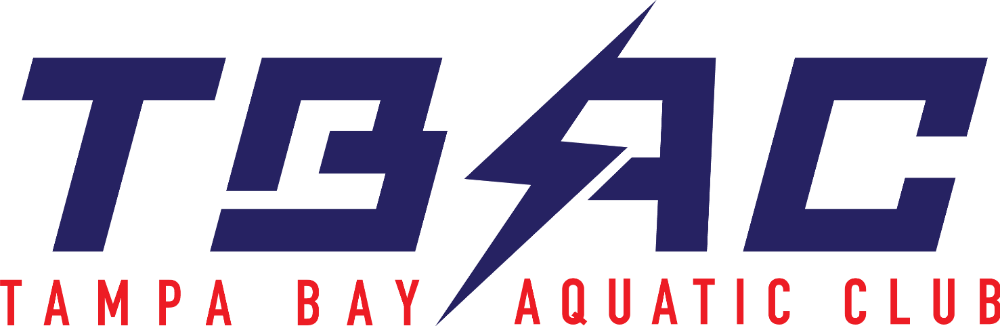 I acknowledge that I have received, read and understood the Minor Athlete Abuse Prevention Policy and/or that the Policy has been explained to me or my family. I further acknowledge and understand that agreeing to comply with the contents of this Policy is a condition of my membership with TAMPA BAY AQUATIC CLUB    -    (USA Swimming member club). Print Name: 						________________________________Signature: 						________________________________                        Date: 						